Class Routine Name: _________________________________________Class Costume Description:Hair Styling:Accessories:Tights:Shoes:Class Show Time: _____ Class Backstage Area: ____________________Class Picture Time: _____ Picture Location: _______________________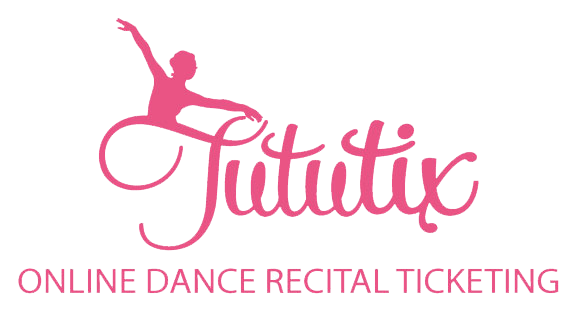 Dancer: _________________________Class: ___________________________Recital Date: _______ Call Time: _____Recital Venue Address: VENUE NAME1234 Your Recital RoadDanceTown, USA 10000Parking Information: Parents and recital participants will be able to park in the ABC parking lot.Those attending the recital performance will need to park in the DEF Lot.